Gazi Eğitim Fakültesi Dekanlığına            Dekanlığınız bünyesinde sürekli işçi olarak çalışmaktayım. ….. /…. /…. -  … /…./…. tarihleri arasında ……….. gün yıllık izin/mazeret izni kullanmak istiyorum.            Gereğinin yapılmasını arz ederim.TarihAdı SoyadıTC Kimlik No(İmza)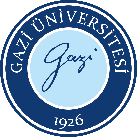 Sürekli İşçi İzin FormuDöküman No:GEF.FR.0011Sürekli İşçi İzin FormuYayın Tarihi:27.05.2023Sürekli İşçi İzin FormuRevizyon Tarihi:Sürekli İşçi İzin FormuRevizyon No:Sürekli İşçi İzin FormuSayfa:1/1